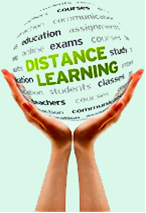 OUR STUDIES TAKE PLACE ONLINE, ENABLING YOU TO STUDY WHENEVER AND WHEREVER YOU WISH“RUSSIAN AS A FOREIGN LANGUAGE” is an interactive distance learning course which allows its participants to get a flexible education providing constant feedback and checking the progress.Why Choose Distance Learning?The main advantage of distance learning is that it allows you to fit уour learning around your work and home life.о You can set your own pace of study. о It is your decision as to when and where you study.о It doesn't matter where you live - you can gain a certificate from anywhere in the world. о  A distance learning course often costs less than a full-time course.Doing the coursework you will be able:to participate in online discussions and chat sessions with fellow students and instructors;to complete homework assignments independently at home and submit them electronically to your instructor just before the deadline;to ask questions via e-mail, online chat or discussion forums;using a range of materials to undertake course activities and assignments with regular support from the tutor, interacting with fellow students via email, online forums and virtual conferencing.Fulfil your potential by studying Russian at Polessky State UniversityDistance learning that comes to youThe registration form is http://www.polessu.by/?q=foreign-citizens